                                                                                                                       ПРОЕКТ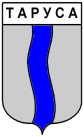                                        КАЛУЖСКАЯ ОБЛАСТЬ                                                      АДМИНИСТРАЦИЯ ГОРОДСКОГО ПОСЕЛЕНИЯ «ГОРОД ТАРУСА»(исполнительно-распорядительный орган)ПОСТАНОВЛЕНИЕг. Таруса  «___»__________2022 г.                                                                                         №            - ПВ соответствии со статьей 17.1 Федерального закона от 06 октября 2003 года № 131-ФЗ «Об общих принципах организации местного самоуправления в Российской Федерации», частью 4 статьи 44 Федерального закона от 31 июля 2020 года № 248-ФЗ «О государственном контроле (надзоре) и муниципальном контроле в Российской Федерации», постановлением Правительства Российской Федерации от 25 июня 2021 года № 990 «Об утверждении Правил разработки и утверждения контрольными (надзорными) органами программы профилактики рисков причинения вреда (ущерба) охраняемым законом ценностям», Положением о порядке осуществления муниципального земельного контроля на территории муниципального образования городское поселение «Город Таруса», утвержденного Решением Городской Думы городского поселения «Город Таруса» от 28.09.2021 № 66, руководствуясь Уставом городского поселения «Город Таруса», администрация городского поселения «Город Таруса» ПОСТАНОВЛЯЕТ:  1. Утвердить Программу профилактики рисков причинения вреда (ущерба) охраняемым законом ценностям при осуществлении муниципального земельного контроля на территории муниципального образования городское поселение «Город Таруса» на 2023 год (Приложение). 2.   Настоящее Постановление вступает в силу с момента его подписания. 3.   Контроль исполнения настоящего постановления оставляю за собой. 4. Настоящее постановление  подлежит размещению на официальном сайте администрации ГП «Город Таруса»  в сети Интернет  и вступает в силу с 01 января 2023 года.Глава администрациигородского поселения «Город Таруса»                                                                                                     С.А. МанаковПриложение к постановлению администрации ГП «Город Таруса»№____П  от______________Программа профилактики рисков причинения вреда  (ущерба) охраняемым законом ценностям при осуществлении муниципального земельного контроля на территории муниципального образования городское поселения «Город Таруса» на 2023 год                  Настоящая программа разработана в соответствии со статьей 44 Федерального закона от 31 июля 2021 г. № 248-ФЗ «О государственном контроле (надзоре) и муниципальном контроле в Российской Федерации», постановлением Правительства Российской Федерации от 25 июня 2021 г. № 990 «Об утверждении Правил разработки и утверждения контрольными (надзорными) органами программы профилактики рисков причинения вреда (ущерба) охраняемым законом ценностям» и предусматривает комплекс мероприятий по профилактике рисков причинения вреда (ущерба) охраняемым законом ценностям при осуществлении муниципального земельного контроля на территории муниципального образования городское поселение «Город Таруса» на 2023 год (далее – Муниципальный контроль).	1. Реализация профилактических мероприятий осуществляется администрацией городского поселения «Город Таруса» в рамках осуществления муниципального земельного контроля.	2. От имени контрольного органа профилактические мероприятия осуществляют сотрудники  администрации городского поселения «Город Таруса»,  на которых возложены функции по проведению муниципального контроля.	3. Контрольный орган может проводить профилактические мероприятия, не предусмотренные настоящей программой профилактики.    4.  Программа профилактики действует в течение одного календарного года.Раздел 1. Анализ текущего состояния осуществления вида контроля, описание текущего уровня развития профилактической деятельности контрольного (надзорного) органа, характеристика проблем, на решение которых направлена программа профилактики     Объектами Муниципального контроля являются: земли, земельные участки или части земельных участков, расположенные на территории городского поселения «Город Таруса».     Контролируемыми лицами при осуществлении Муниципального контроля являются юридические лица, индивидуальные предприниматели и граждане, использующие земли, земельные участки, части земельных участков, при ведении хозяйственной или иной деятельности, в ходе которой могут быть допущены нарушения обязательных требований, оценка соблюдения которых является предметом Муниципального контроля.Контрольным (надзорным) органом в рамках реализации Программы профилактики в течение 2022 года проводилась разъяснительная работа с населением, с индивидуальными предпринимателями и организациями по вопросам соблюдения требований земельного законодательства. На сайте муниципального образования создан раздел «Муниципальный контроль», в котором аккумулируется необходимая поднадзорным субъектам информация в части муниципального земельного контроля. Основными проблемами, которые по своей сути являются причинами основной части нарушений требований земельного законодательства Российской Федерации, выявляемых контрольным (надзорным) органом, являются низкие знания правообладателей земельных участков, предъявляемых к ним земельным законодательством Российской Федерации о порядке, способах и ограничениях использования земельных участков. Решением данной проблемы является проведение должностными лицами контрольного (надзорного) органа профилактических мероприятий по вопросам соблюдения обязательных требований и разъяснений по вопросам, связанным с организацией и осуществлением муниципального земельного контроля.   Разъяснительная работа проводилась также в рамках визитов путем направления уведомлений об устранении выявленных нарушений с описанием характера выявленных нарушений и требований, установленных законодательством в части сроков и методов устранения нарушений.     На регулярной основе давались консультации в ходе личных приемов, рейдовых осмотров территорий, а также посредством телефонной связи и письменных ответов на обращения.      В связи с эпидемиологической ситуацией и ограничительными мероприятиями были внесены коррективы в части проведения публичных мероприятий (семинаров, круглых столов, совещаний). Данные мероприятия преимущественно проводились с использованием электронной, телефонной связи.     Ежегодный план проведения плановых проверок юридических лиц и индивидуальных предпринимателей на основании ст. 9 Федерального закона                       «О защите прав юридических лиц и индивидуальных предпринимателей при осуществлении государственного контроля (надзора) и муниципального контроля» от 26.12.2008 № 294-ФЗ, в сфере Муниципального контроля на 2022 г. не утверждался.   Проведенная администрацией городского поселения «Город Таруса»  в 2022 г. работа способствовала снижению общественно опасных последствий, возникающих в результате несоблюдения контролируемыми лицами обязательных требований. Руководствуясь постановлением Правительства Российской Федерации от 30 ноября 2020 года № 1969 в 2022 году плановые проверки юридических лиц и индивидуальных предпринимателей по муниципальному земельному контролю по муниципальному образованию городское поселение «Город Таруса» не проводились. В 2023 году в целях профилактики нарушений требований земельного законодательства планируется: 1) постоянное совершенствование и развитие тематического раздела на официальном сайте администрации города в информационно-телекоммуникационной сети «Интернет» (далее - официальный интернетсайт):	 а) обновление (при необходимости) перечня наименований, реквизитов и текстов нормативных правовых актов и (или) их отдельных частей (положений) оценка соблюдения которых является предметом муниципального земельного контроля, а также информации о должностных лицах, осуществляющих муниципальный земельный контроль, их контактных данных;	 б) дополнительное информирование контролируемых лиц через новостной блок официального интернет-сайта об изменениях земельного законодательства и пр. 	2) устное консультирование контролируемых лиц и (или) их представителей на личном приеме, а также по телефону по вопросам соблюдения требований земельного законодательства;	 3) ежегодное обобщение правоприменительной практики с указанием наиболее часто встречающихся случаев нарушений требований земельного законодательства с рекомендациями в отношении мер, которые должны приниматься в целях недопущения таких нарушений;	4) предостережение о недопустимости нарушения обязательных требований.Раздел 2. Цели и задачи реализации программы профилактикиОсновными целями Программы профилактики являются:Стимулирование добросовестного соблюдения обязательных требований всеми контролируемыми лицами; Устранение условий, причин и факторов, способных привести к нарушениям обязательных требований и (или) причинению вреда (ущерба) охраняемым законом ценностям; Создание условий для доведения обязательных требований до контролируемых лиц, повышение информированности о способах их соблюдения.Проведение профилактических мероприятий программы профилактики направлено на решение следующих задач:             1. Выявление и оценка объектов контроля, наиболее подверженных риску нарушения обязательных требований и (или) причинению вреда (ущерба) охраняемым законом ценностям; 2. Выявление причин, порождающих нарушения, и условий, способствующих их совершению или облегчающих их совершение;3. Повышение уровня правовой грамотности и развитие правосознания контролируемых лиц;4. Совершенствование механизмов эффективного взаимодействия контрольного органа с контролируемыми лицами по вопросам профилактики нарушений.Раздел 3. Перечень профилактических мероприятий, сроки (периодичность) их проведенияВ соответствии с Положением о порядке осуществления муниципального земельного контроля на территории муниципального образования городское поселение «Город Таруса», утвержденного решением Городской Думы городского поселения «Город Таруса» от 28.09.2021 №66, проводятся следующие профилактические мероприятия: а) информирование;б) объявление предостережения;в) консультирование.Раздел 4. Показатели результативности и эффективности программы профилактики рисков причинения вреда        Основным показателем результативности  и эффективности  реализации мероприятий программы профилактики является минимизация причинения вреда (ущерба) охраняемым законом ценностям.         Результативность и эффективность деятельности  контрольного органа  оценивается на основании системы показателей результативности  и эффективности деятельности контрольных (надзорных) органов, в которую входят -ключевые показатели муниципального земельного контроля, отражающие уровень минимизации вреда (ущерба) охраняемым законом ценностям, уровень устранения риска причинения вреда (ущерба) в соответствующей сфере деятельности, по которым устанавливаются целевые (плановые) значения и достижение которых должен обеспечить контрольный орган.Для оценки результативности  и эффективности реализации мероприятий программы профилактики применяются следующие показатели:Раздел. 5 Обобщение правоприменительной практики        В целях организации обобщения правоприменительной практики на официальном сайте администрации ГП «Город Таруса» в разделе Муниципальный контроль в сети Интернет контрольный орган размещает до 15 марта месяца года следующего за отчетным доклад о правоприменительной практике.Раздел. 6 Меры стимулирования добросовестности       В целях мотивации контролируемых лиц к соблюдению обязательных требований контрольные (надзорные) органы проводят мероприятия, направленные на нематериальное поощрение добросовестных контролируемых лиц (далее - меры стимулирования добросовестности).          Замечания и предложения на проект программы профилактики рисков причинения вреда (ущерба) охраняемым законом ценностям при осуществлении муниципального земельного контроля на территории  городского поселения «Город Таруса»  на 2023 год, необходимо направлять в письменном виде в адрес администрации городского поселения «Город Таруса» по адресу: г. Таруса, ул. Р. Люксембург, д.18 и на электронную почту администрации городского поселения «Город Таруса»» e-mail: gorod@tarusa.ru Об утверждении Программыпрофилактики рисков причинения вреда (ущерба) охраняемым законом ценностям при осуществлении муниципального земельного контроля на территории муниципального образования городское поселение «Город Таруса» на 2023 год № п/п Наименование мероприятия Срок исполнения Структурное подразделение, ответственное за реализацию1. Информированиепо вопросам соблюдения обязательных требований (размещения сведений, касающихся осуществления земельного контроля, на официальном сайте МО в сети «Интернет», в средствах массовой информации, через личные кабинеты контролируемых лиц в государственных информационных системах (при их наличии) и в иных формах).По мере необходимостидолжностное лицо, уполномоченноена осуществление муниципального контроля в соответствии с должностной инструкцией2.Объявление предостережений (объявляется контролируемому лицу при наличии сведений о готовящихся нарушениях обязательных требований или признаках нарушений обязательных требований и (или) при отсутствии подтвержденных данных о том, что нарушение обязательных требований причинило вред (ущерб) охраняемым законом ценностям либо создало угрозу причинения вреда (ущерба) охраняемым законом ценностям).Контролируемое лицо в течение 15 календарных дней со дня получения предостережения вправе подать в орган муниципального контроля, объявивший предостережение, возражение в отношении указанного предостережения.Органы муниципального контроля в течение 30 календарных дней со дня регистрации возражения направляют письменный ответ по существу поставленных в возражении вопросов.Учет предостережений осуществляется Контрольным органом путем ведения журнала учета предостережений (на бумажном носителе либо в электронном виде) по форме, обеспечивающей учет указанной информации.в течение года по мере поступления сведенийдолжностное лицо, уполномоченноена осуществление муниципального контроля в соответствии с должностной инструкцией3.Консультирование:1.Инспекторы осуществляют консультирование контролируемых лиц и их представителей:     - в виде устных разъяснений по телефону, посредством видео-конференц-связи, на личном приеме либо в ходе проведения профилактического мероприятия, контрольного мероприятия;       - посредством размещения на официальном сайте администрации городского поселения город Таруса письменного разъяснения по однотипным обращениям контролируемых лиц и их представителей, подписанного уполномоченным должностным лицом Контрольного органа.2.Индивидуальное консультирование на личном приеме каждого заявителя.3.Письменное консультирование контролируемых лиц и их представителей осуществляется по следующим вопросам: порядок обжалования решений Контрольного органа.4.Контролируемое лицо вправе направить запрос о предоставлении письменного ответа в сроки, установленные Федеральным законом от 02.05.2006 № 59-ФЗ «О порядке рассмотрения обращений граждан Российской Федерации».По мере необходимостидолжностное лицо, уполномоченноена осуществление муниципального контроля в соответствии с должностной инструкцией№ п/пНаименование показателяВеличина1.Полнота информации, размещенной на официальном сайте контрольного органа в сети «Интернет» в соответствии с частью 3 статьи 46 Федерального закона от 31 июля 2021 г. № 248-ФЗ «О государственном контроле (надзоре) и муниципальном контроле в Российской Федерации»100 %2.Удовлетворенность контролируемых лиц и их представителями консультированием контрольного (надзорного) органа100 % от числа обратившихся3.Количество проведенных профилактических мероприятийне менее 2 мероприятий, проведенных контрольным (надзорным) органом